APPLICANT INFORMATIONDate 	 Interviewer	Applicant Name	 Email 	Address 	 City, State & Zip 	Home Phone 	 Cell 	 Business 	Languages spoken fluently 	Available for temporary or part time work? Yes	 No	Transportation MTA /CAR Earliest Start time (AM) 	 Latest (PM)	Date Avail. to Start Work	EDUCATION: GED	HS	SOME COLLEGE	AAS  BS/BA	MBA/MS	PHD CPACollege Attended	Degree Obtained	Major	Minor	Year Graduated	 Cumulative GPA	Major GPA	VETERAN: (Yes/No)	Rank in order of priority ( 1= Highest Priority, 6 = Lowest Priority)	Benefits 	Money 	Location 	Advancement 	Challenges 	SecurityList 3 things you LIKE about your present or last job/company:1.	2.	3.	List 3 things you DON’T LIKE about your present or last job/company:1.	2.	3.	How did you hear about us? 	How long have you been searching for employment? 	Please list any company that you have contacted for employment or where you have worked as a temp. This will eliminate any duplication of efforts and conflicts. Please provide company name, contact, phone number or email.1.	2.	3.	4.	5.	Please Turn Application OverEMPLOYMENT HISTORYPlease complete below for all of the jobs that you’ve held within the past 5 years. Begin with the most recent position. Additional forms are available on request.Company Name 	Type of Business 	Address 	City	State	Phone	Dates of Employment: From 		To:		Position Held 	How obtained? Agency	Personal Referral	Direct Hire 	Ad	Other 	Who Hired You? 	Phone Number 	Direct Supervisor’s Name, Title, & Email 	Direct Supervisor’s Phone Number 	can we contact for a reference Yes	No	Other Managers or Subordinates, Names & Titles: 	Description of Job Duties: 	Total # of employees at company 	Number of employees in your Dept. 	Reason for Leaving ( please be specific) 	Company Name 	Type of Business 	Address 	City				State	Phone		 Dates of Employment: From 			To:			Position Held 	How obtained? Agency	Personal Referral	Direct Hire 	Ad	Other 	Who Hired You? 	Phone Number 	Direct Supervisor’s Name, Title, & Email 	Direct Supervisor’s Phone Number 	can we contact for a reference Yes	No	Other Managers or Subordinates, Names & Titles: 	Description of Job Duties: 	Total # of employees at company 	Number of employees in your Dept. 	Reason for Leaving ( please be specific) 	FOR OFFICE USE ONLYRATES:	TEMP $ 	/HR	TP $ 	/HR	PERM $ 	NOTES________________________________________________________________________________________________________________________________________________________________________________________________________________________________________________________________________________________________________________________________________________________________________________________________________________________________________________________________________________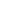 SKILL CODES: 	/ 	/	/	/	SKILL CODES: 	/ 	/	/	/	